Антонов Алексей Кириллович, 12 летМурманская осеньЭссеЧетыре времени года – зима, весна, лето и осень. Все они по-своему хороши, каждое мы ждем с нетерпением и в каждом есть своя прелесть и очарование. Но, пожалуй, самое яркое, в чем-то волшебное, ежедневно меняющееся время года – это  осень.Мурманск осенью особенно красив. Наш суровый, серый, северный город совершенно преображается осенью. Растянувшись вдоль стальных холодных вод Кольского залива с одной стороны и, как будто, бесконечной чередой сопок словно раскрашенных акварельными красками с другой, он сияет всеми оттенками золота. Березы и осины вдоль дорог, тротуаров и аллей щедро усыпаны бледно - желтой, кое-где еще слегка зеленой, янтарной, медной листвой. Стройные рябины не отстают от них, внося красные, бордовые, багряные краски своей листвы и ярко-алые – гроздьев ягод в общую красоту. Ветер, то налетая резкими порывами, то легонько пробегая по веткам, разносит осенние листья по мурманским улицам и дворам. И в холодно-прозрачном, будто стеклянном воздухе, пронизанном янтарными лучами осеннего солнца, то звенит, то тихо перешептывается о чем-то осеннее «золото» природы.Однако такая пора в Мурманске, к сожалению, длится недолго. Суровый северный ветер, туманы и дожди вскоре смоют теплые осенние краски, как будто их и не было, оставив нам сладко-пряные, как ягоды рябины, воспоминания о короткой, но бесконечно яркой мурманской осени.Такое буйство тонов и полутонов в природе можно наблюдать, пожалуй, только осенью. Не зря это время года так привлекает поэтов и художников своим исключительным очарованием.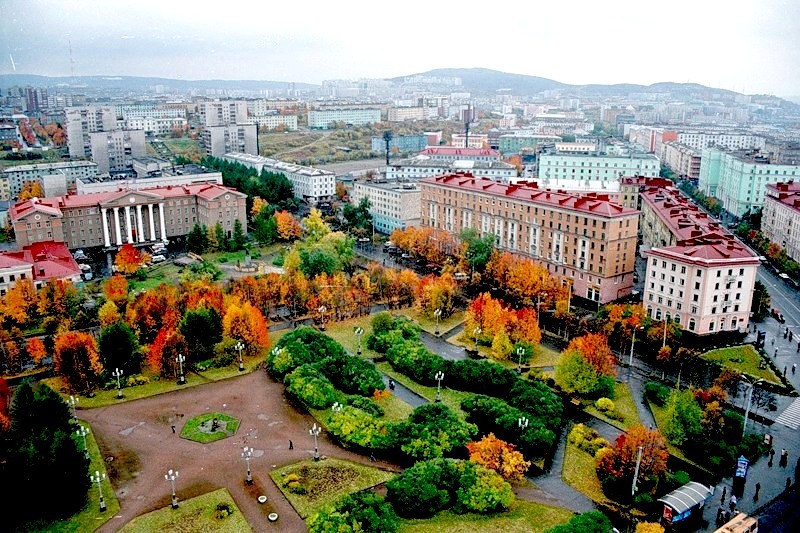 